Name ________________________________ Date _______________Directions: Observe and draw a plant.  Use the word list to describe you plant or add your own words.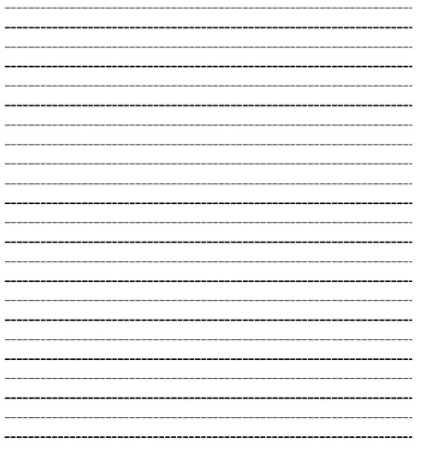 stemleafrootflowerpetallarger thansmaller thanseedcentimetersinchesfruitthornsoftstraightroundpointyroughsmoothbrownwhitepurplegreenblueyellowflexiblepricklyhardscentbarkneedle